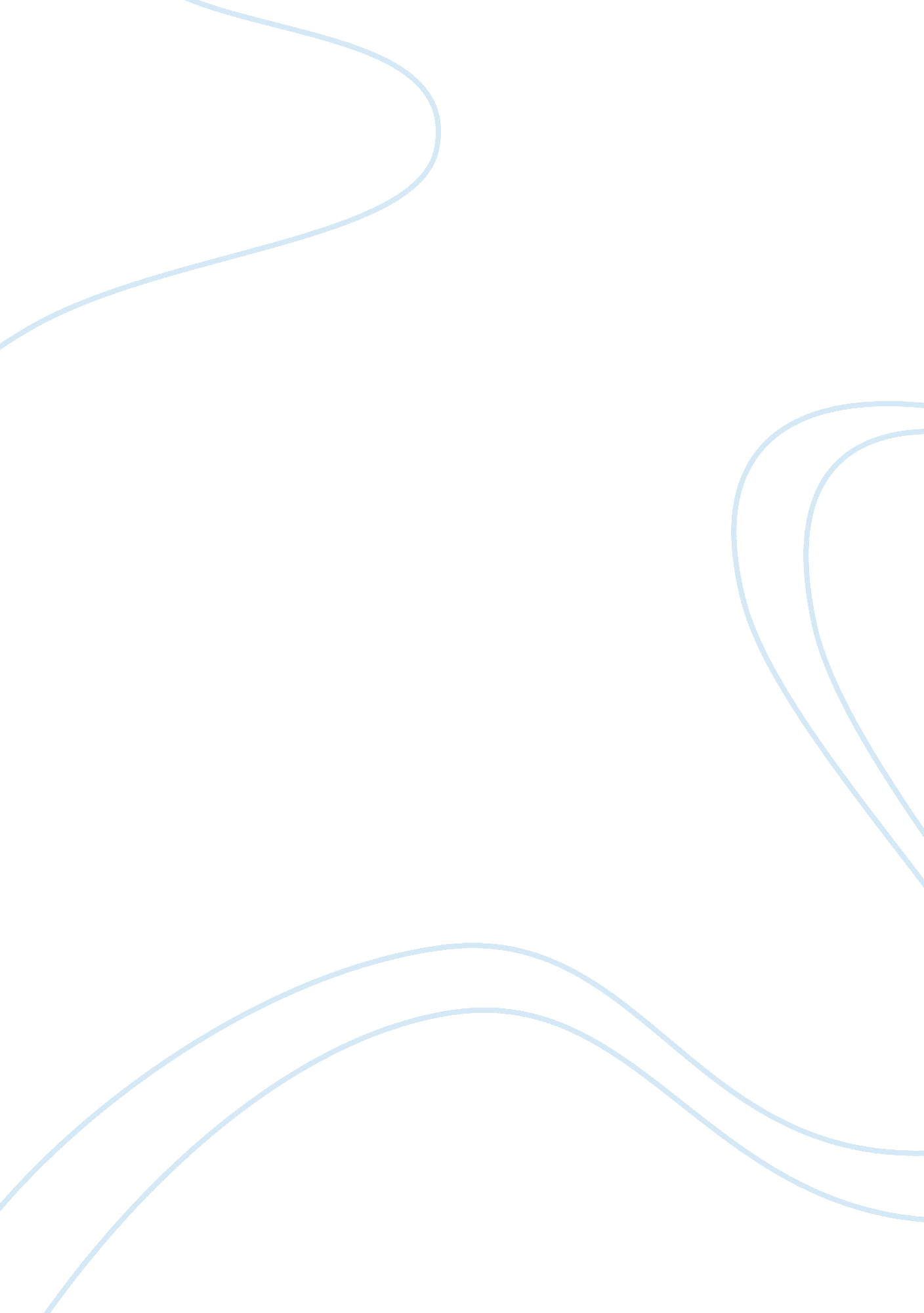 Team appraisal team obstacles and success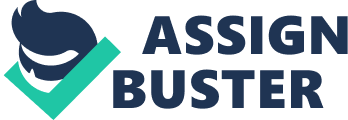 Team Appraisal / Team Obstacles and Success Teamwork is required to formulate solutions during situations that require group dynamics. The important thing that a group should possess is a senseof cooperation and trust. A group dynamic or teamwork could not be established only by assembling people together. Facing a particular problem or obstacle is a tough job to do, if each member of the group does not have a sense of trust to his co-members in fulfilling their job. The workplace wherein each members of the group is like a field of war, wherein the survival of each member and the fulfillment of the mission is dependent on how each constituent will serve their function and purpose for the group. Building trust to each member will mean a lot. This will made every members of the team as equally important, therefore maximizing all their potentials to build a strong team. Building a stronger team will do a lot in facing or formulating solutions against any obstacles that will rise during team activities. 
Aside from developing trust to each other, it is also important that every team members has a smooth communication to each other. This is for them to talk about solutions and formulate strategies that will best help them accomplish their aims. Practicing communication will help the leader and the team to check and balance the things that is strongly related to their work. 
In health care organizations, teamwork is really an important matter. Basically, this will really require proper coordination within the member of the group. They have their goal in bringing health care to the public, and everything should be systematic and properly coordinated. Their task is hard; therefore regular communication between members and the facilitator of the group is strongly required. Health care organization might be comprised of different people holding different functions and basically different duties. Their communication should also be clear. For example, if they are going to organize a free medical mission for the public, preparation is therefore needed. In this case, organizers should be deliberated according to different task that they will fulfill that particular activity. Since this is a goal oriented projected, every members or organizers should be reminded of what they are going to do. There will be persons who are intended for finding the right venue of the activity. There are those who will get the names of patients or participants. The communication between the organizers and the health care staff (doctors, nurses etc.) should be established so that they know what things they are going to prepare. All of the group members need to know the total number of expected respondents so that they will be able to generate enough funds to support the project. We can see that health care organization is a cross-functional team, therefore each department or people involve should be fist know their goal, then trust each other, communicate properly and out of it is team work. 
A group or an organization is composed of different people who are in line with their specific job task. Each members of the group has their particular responsibilities. These are things that made them bounded to the goal of the group the reason they need to be kept properly coordinated with each other in order to face the possible obstacles that will block the objectives. A team lives in a mission that they have to fulfill, and it is expected that obstacles awaits as each team members strive for their best to be a potential contributor to the development and improvement of the team. The main reason why group is being formed is for a unified task. Meaning, it is in the idea that a group will be stronger with members that work together, the very essence of teamwork. 
Works Cited: 
Creating trust in organizations. (n. d.). November 4, 2006. Team Building: Managing the Norms of Informal Groups in the Workplace. 2005. November 4, 2006. 